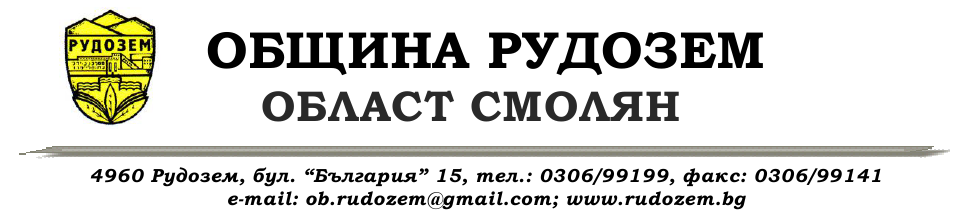 ПРИЛОЖЕНИЕ № 2ЦЕНОВО ПРЕДЛОЖЕНИЕ За участие в пазарни консултации по чл.44 от ЗОП с възложител община Рудозем за определяне на прогнозната стойност при възлагане на обществена поръчка с предмет : “Зимно поддържане - снегопочистване и опесъчаване на пътна мрежа на територията на община Рудозем за следните зимни експлоатационни сезони 2020/2021, 2021/2022 и 2022/2023 г.”Уважаеми Госпожи и Господа,Във връзка с  определяне на прогнозната стойност при възлагане на обществена поръчка с предмет : “Зимно поддържане - снегопочистване и опесъчаване на пътна мрежа на територията на община Рудозем за следните зимни експлоатационни сезони 2020/2021, 2021/2022 и 2022/2023 г.”, предлагаме следните цени:МАРШРУТ № 1: Обща дължина –7,0 км. и . вътрешни улици1.1 Път № SML 2210 -  Пловдивци – Корита – Мочура – .1.2 Вътрешни улици с. Пловдивци – . 	1.1. За снегопочистване на 1 км път - ………………………………….лв. без ДДС и ………………………………… лв. с ДДС.   1.2. За опесъчаване на 1 км път  ………………………………….лв. без ДДС и ………………………………… лв. с ДДС.МАРШРУТ № 2: Обща дължина – . и . вътрешни улици2.1 Път № SML 2212 -  Бърчево – Равнината – Вълчан – 10,2  км..2.2 Път № SML 3224 – Равнината – Иваново – .2.3 Вътрешни улици с. Войкова лъка – . 2.4 Вътрешни улици с. Равнината – . 	1.1. За снегопочистване на 1 км път - ………………………………….лв. без ДДС и ………………………………… лв. с ДДС.   1.2. За опесъчаване на 1 км път  ………………………………….лв. без ДДС и ………………………………… лв. с ДДС.МАРШРУТ № 3: Обща дължина – . и . вътрешни улици3.1 Път № SML 3218 – кв. Възраждане – Боево – .3.2 Път № SML 3216 - кв. Възраждане – Борие –  .3.3 Път № SML 3223 – гр. Рудозем – Добрева Череша – .3.4 Вътрешни улици  на път № SML 3225 – гр. м. Дъбова – .3.5 Вътрешни улици кв. Възраждане и с. Борие – .	1.1. За снегопочистване на 1 км път - ………………………………….лв. без ДДС и ………………………………… лв. с ДДС.   1.2. За опесъчаване на 1 км път  ………………………………….лв. без ДДС и ………………………………… лв. с ДДС.МАРШРУТ № 4: Обща дължина – . и . вътрешни улици4.1 Път № SML 1214 – с. Чепинци – м. Мемиевска – .4.2 Път № SML 3220 -/ІІ-86 Рудозем - граница Гърция/ - м. Дуревци – .4.3 Вътрешни улици  с. Чепинци - 	1.1. За снегопочистване на 1 км път - ………………………………….лв. без ДДС и ………………………………… лв. с ДДС.   1.2. За опесъчаване на 1 км път  ………………………………….лв. без ДДС и ………………………………… лв. с ДДС.МАРШРУТ № 5: Обща дължина – . и . вътрешни улици5.1 Път № SML 2211-/ІІ - 86 Рудозем - граница Гърция/ -Грамаде-Оглед - .5.2 Вътрешни улици  с. Грамаде и с.Оглед - 	1.1. За снегопочистване на 1 км път - ………………………………….лв. без ДДС и ………………………………… лв. с ДДС.   1.2. За опесъчаване на 1 км път  ………………………………….лв. без ДДС и ………………………………… лв. с ДДС.МАРШРУТ № 6: Обща дължина – . и . вътрешни улици6.1 Път № SML 2213 - /ІІ – 86 Рудозем – граница Гърция/ - с. Рибница – . 6.2 Път № SML 3217 - с. Сопота – м. Бреза  – .6.3 Вътрешни улици с. Рибница – .6.4 Вътрешни улици с. Сопота –  .6.5 Вътрешна улица  „Иван Вазов” – 	1.1. За снегопочистване на 1 км път - ………………………………….лв. без ДДС и ………………………………… лв. с ДДС.   1.2. За опесъчаване на 1 км път  ………………………………….лв. без ДДС и ………………………………… лв. с ДДС.МАРШРУТ № 7: Обща дължина – . и . вътрешни улици7.1 Път № SML 2248 -  с. Елховец – с. Витина – Поляна – .7.2 Вътрешни улици с. Витина и с. Поляна –  .	1.1. За снегопочистване на 1 км път - ………………………………….лв. без ДДС и ………………………………… лв. с ДДС.   1.2. За опесъчаване на 1 км път  ………………………………….лв. без ДДС и ………………………………… лв. с ДДС.МАРШРУТ № 8: Обща дължина – . и . вътрешни улици8.1 Път № SML  3221 – с. Елховец – м. Черешево – .8.2 Път № SML 3222 – с. Елховец – м. Хаджарско – .8.3  Вътрешни улици с. Елховец  – .	1.1. За снегопочистване на 1 км път - ………………………………….лв. без ДДС и ………………………………… лв. с ДДС.   1.2. За опесъчаване на 1 км път  ………………………………….лв. без ДДС и ………………………………… лв. с ДДС.МАРШРУТ № 9:  Обща дължина - 15,5 км. вътрешни улици гр. Рудозем и с. Бяла река 9.1 Вътрешни улици гр. Рудозем –  „Минен техникум”, „Родопи”, „Христо Ботев”, „Арда”, „Палас”, „Хан Крум”, „Бук”, „Бор”, „Ела”, „Кап. Петко войвода” - междублокови пространства, „Стадиона”, „Захари Стоянов”, „”Атанас Буров” – междублокови пространства  „Стефан Стамболов”, „Георги Бенковски”, „Васил Левски”- „Вътрешни междублокови пространства”, „Иван Вазов” – 14,5 км.9.2 Вътрешни улици с. Бяла река – 1,0 км.	1.1. За снегопочистване на 1 км път - ………………………………….лв. без ДДС и ………………………………… лв. с ДДС.   1.2. За опесъчаване на 1 км път  ………………………………….лв. без ДДС и ………………………………… лв. с ДДС.ДАТА:								ПОДПИС:									(име, длъжност и мокър печат )Наименование на оферентаЕИКПредставляващ оферента (управител, съдружник, прокурист, пълномощник – упоменава се което е приложимо)Срок на валидност на офертата